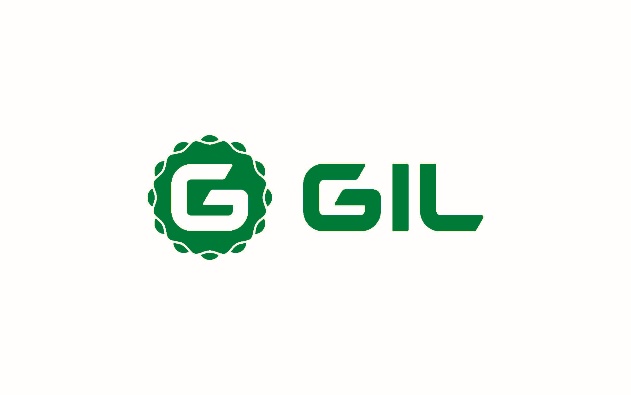 FORMULARIO PEDIDO SIEMBRA VIÑAOBLIGATORIO (elegir una opción de cada sección):1.-MODELO (elegir uno): 2.- REJA GT-MULTI (elegir uno):	2.- Reja SNLV (elegir uno):	2.- Reja SNLV-D (elegir uno):OPCIONES GT-MULTISEM:OPCIONES SNLV Y SNLV-D (no todas son válidas para todos los modelos, comprobarlo en Tarifa):OBSERVACIONES:FECHA:Nº PEDIDO:CLIENTE: